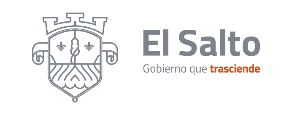 INFORME DE ACTIVIDADES  Noviembre 2023               COORDINACIÓN DE DELEGACIONES Y AGENCIAS MUNICIPALES DEPENDENCIA: AGENCIA  MUNICIPAL  LOMAS DEL SALTO RESPONSABLE: PAULINA CITLALY GARCIA OCHOA.ACTIVIDADESNÚMERO DE SOLICITUDES SOLICITUDES RESUELTAS OBSERVACIONES Reparación de fugas de agua               22Exelente  respuesta Solicitudes de pipa de agua                00Desazolve de drenajes y fosa particular780Ningún reporte atendido Limpieza de alcantarillas, bocas de tormenta y canal de desagüeALCANTARILLAS;17BOCAS DE TORMENTA;20DESAGUE;231Recuperación de espacios públicos              500Sin respuestaSolicitudes de parques y jardines              10Solicitudes de arreglo de luminarias              4000Llegan tarde los compañeros y son puntuales para irse solo arreglando lo que les alcanza y al siguiente día quedan en regresar a terminar lo pendiente  y ya no lo hacen se debería tomar en cuenta que si no se terminan de reparar las lámparas los manden al siguiente  día si no sigue siendo atraso en terminar con los reporte la avenida lomas del salto cuenta con 3 lamparas apagadas personal de alumbrado publico  refierierin no poder repararlas ya que es problema de cfe n Solicitudes de recolección de basura44Reportes de seguridad pública            65Exelente  respuestaReportes de perros agresivos780 Sin respuesta aún Solicitudes al área de Fomento Agropecuario00Solicitud de arreglo de calles            200Avenida lomas del salto reparada pendientes algunas cuadras Gestión de apoyos sociales00